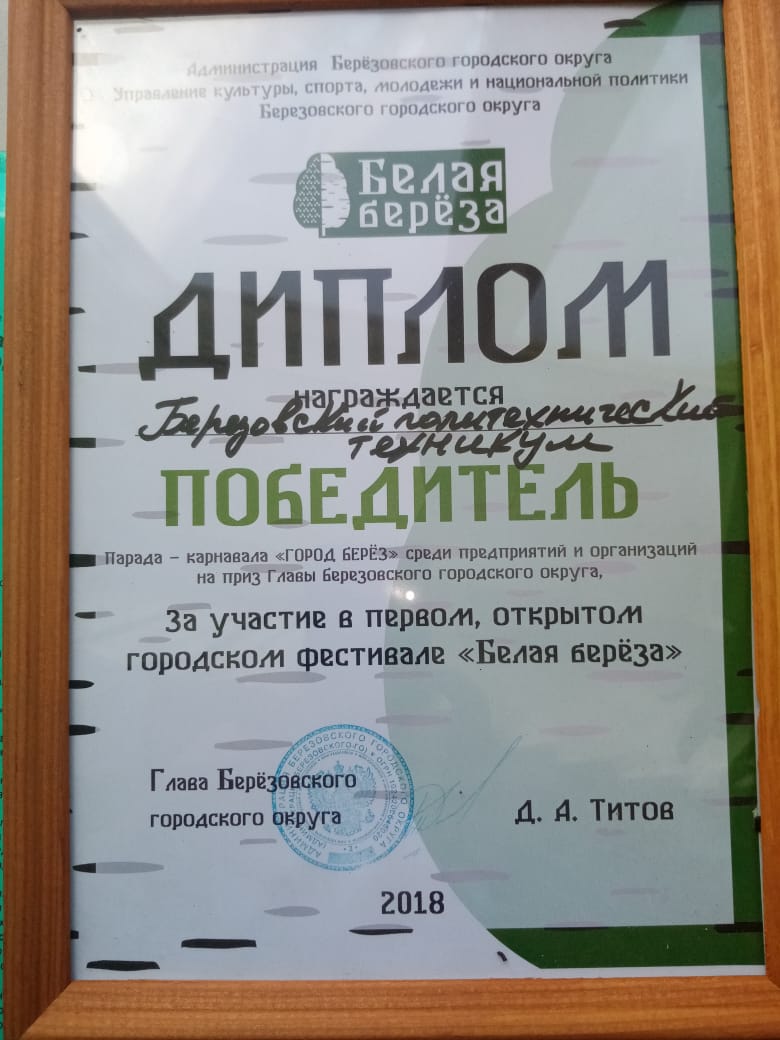 «УЧАСТИЕ  В ФОЛЬКЛОРНОМ ГОРОДСКОМ МЕРОПРИЯТИИ 2018 ГОД»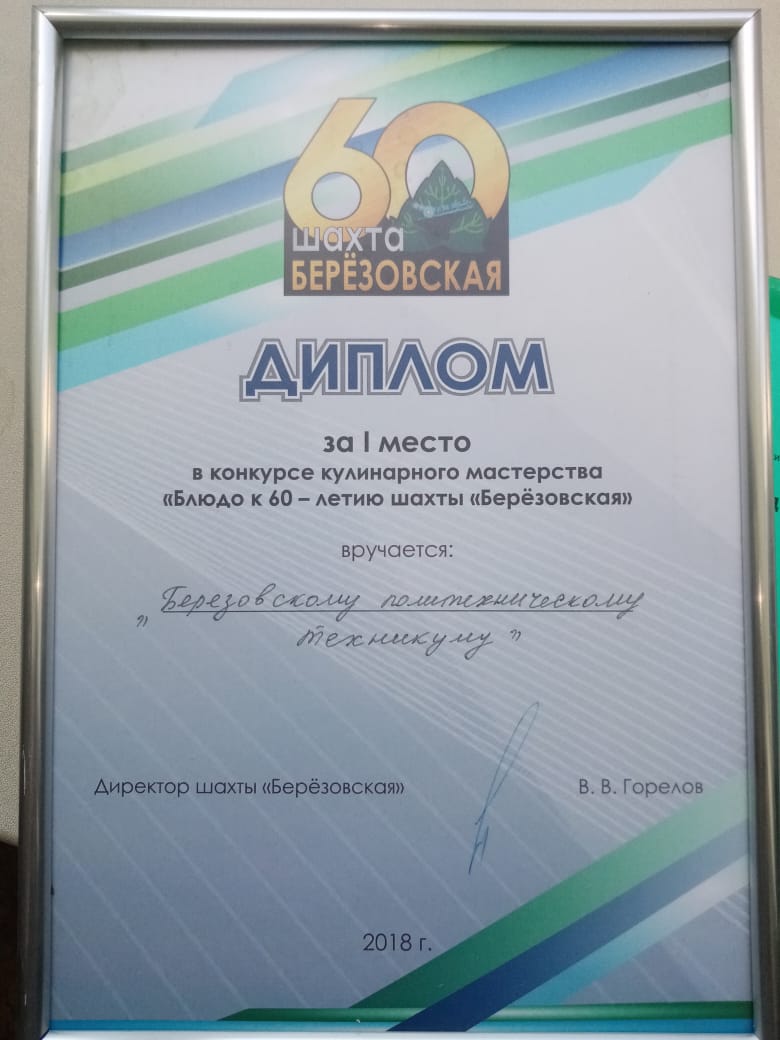 «УЧАСТИЕ В КОНКУРСЕ ПО ЗАЯВКЕ СОЦИАЛЬНЫХ ПАРТНЕРОВ»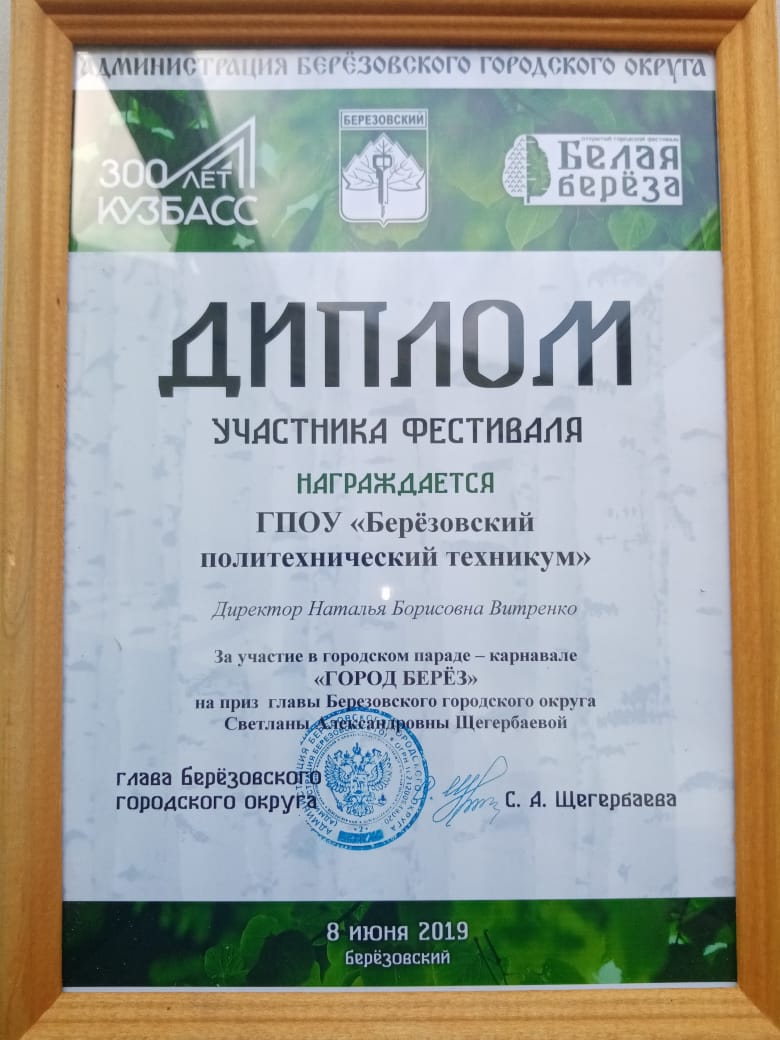 «УЧАСТИЕ  В ФОЛЬКЛОРНОМ ГОРОДСКОМ МЕРОПРИЯТИИ  2019 ГОД»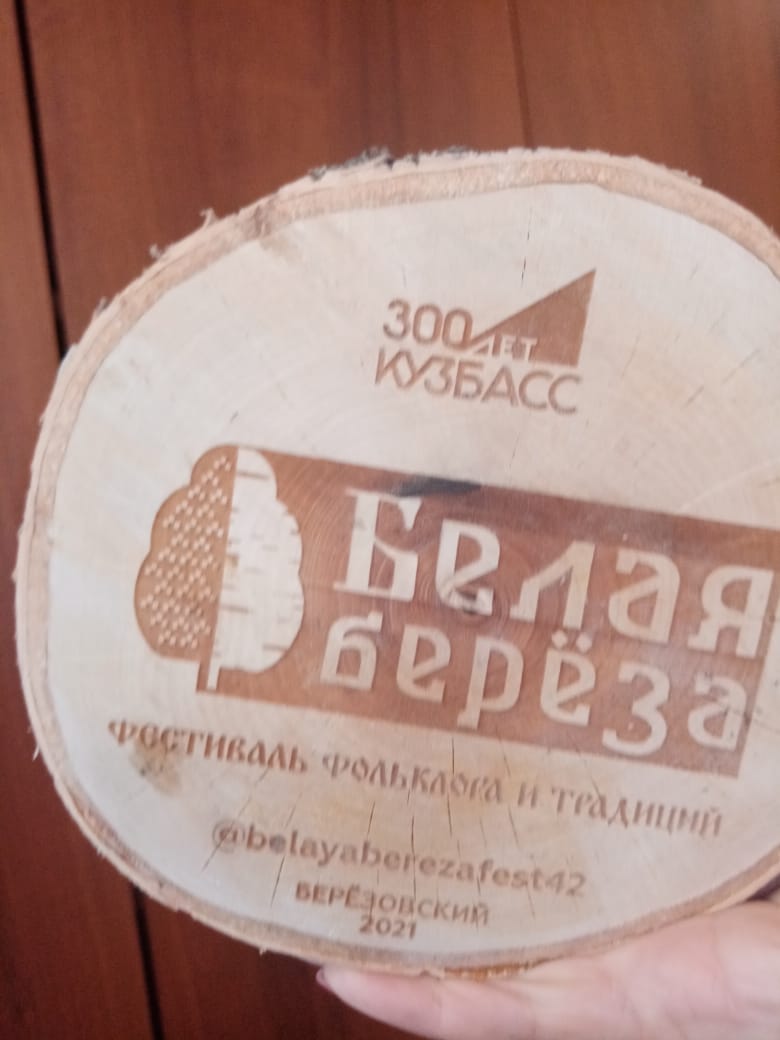 «УЧАСТИЕ  В ФОЛЬКЛОРНОМ ГОРОДСКОМ МЕРОПРИЯТИИ  2021 ГОД»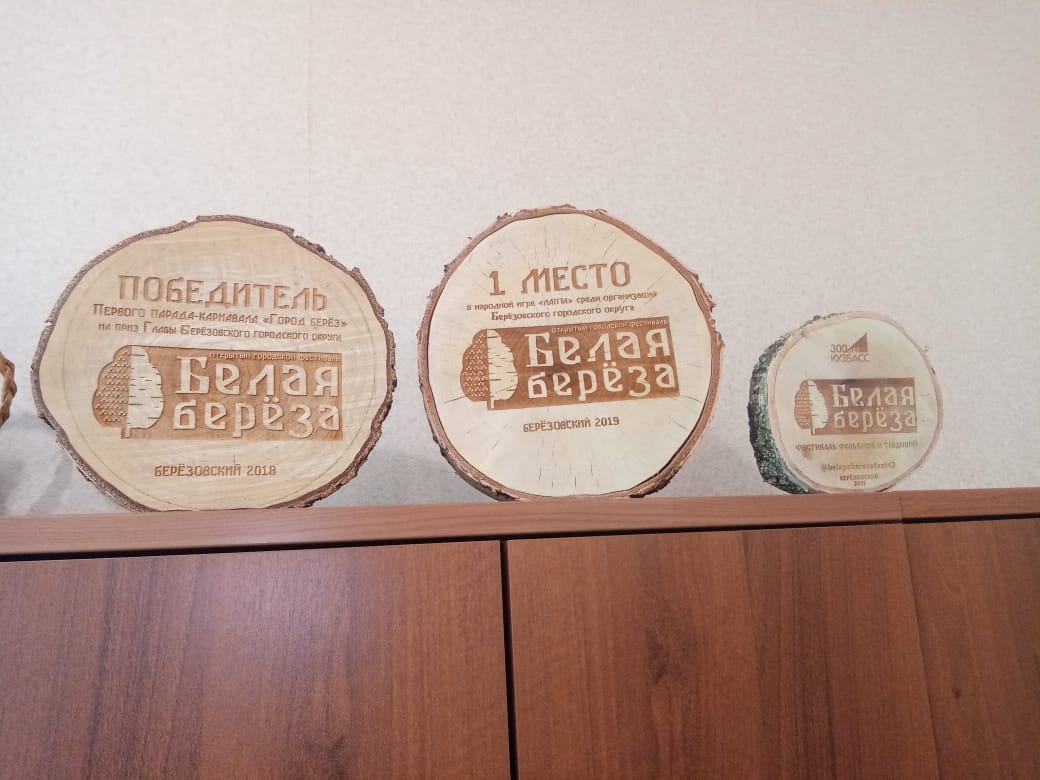 «УЧАСТИЕ  В ФОЛЬКЛОРНОМ ГОРОДСКОМ МЕРОПРИЯТИИ»